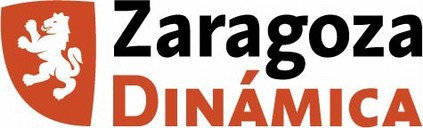 ANEXO VI 	 CLÁUSULAS DE GÉNERO CONVOCATORIA DE SUBVENCIONES PARA LA INCLUSION E INSERCIÓN SOCIOLABORAL 2022 ZARAGOZA DINÁMICAORIENTACIONES BÁSICAS PARA INTRODUCIR LA PERSPECTIVA DE GÉNERO EN UN PROYECTO.Introducir la perspectiva de género en un proyecto, supone una nueva forma de mirar la realidad teniendo en cuenta las particularidades específicas de mujeres y hombres en el ámbito concreto del proyecto que se vaya a llevar a cabo con el objetivo de contribuir a mejorar la sociedad.De modo orientativo se podrán tener en cuenta los siguientes aspectos:1. Aspectos básicos en el desarrollo del proyecto.	*Utilización de un lenguaje inclusivo y no sexista.	*Presentación de los datos referidos a las personas desagregados por sexo y porcentajes.2. Introducción.	- En la introducción, explicación de motivos o justificación del proyecto, podremos hacer un análisis de la realidad en que se encuentran mujeres y hombres en el ámbito en el que vayamos a intervenir, tanto cualitativa como cuantitativamente.	Por ejemplo: Acceso y control de los recursos sociales que hacen mujeres y hombres sobre información, vivienda, formación, empleo,. conlleva analizar el grado de acceso y tipo de control o ausencia del mismo que tienen mujeres y hombres sobre cada uno de estos ámbitos.	- Identificación de hábitos, valores, costumbres, creencias sociales relacionadas con el género que tienen incidencia en el ámbito del proyecto y que a lo largo del desarrollo del mismo pueden ser modificadas para corregir situaciones de desigualdad entre mujeres y hombres.	- Con toda la información anterior se puede realizar un pequeño diagnóstico de la situación de la que parten mujeres y hombres pudiendo establecer objetivos y actuaciones específicas que mejoren la realidad de unas y otros.	- Es importante señalar la previsión de resultados directos, por ejemplo en el número y porcentajes de mujeres y hombres a los que se dirige el proyecto o que vayan a participar en él, cambios que se espera conseguir relacionados con la situación de mujeres y hombres en el ámbito de aplicación del proyecto, plazos establecidos.	- Como se contribuye, a través del proyecto, a las políticas de igualdad, identificando los objetivos que se pretenden alcanzar en el ámbito de la igualdad entre mujeres y hombres.3. Objetivos y actuaciones.	- El apartado de objetivos en el proyecto deberá incluir objetivos referidos a la consecución de la igualdad entre mujeres y hombres que permitan ser posteriormente evaluados.I.C. de Zaragoza, a …… de…………… de 2023.(Firma y sello de la entidad)ENTIDAD:…………………………………………………………………..CLÁUSULAS DE GENERO.Este documento debe ser cumplimentado por la entidad beneficiaria de la subvención y deberá presentarse con la documentación de justificación al finalizar el proyecto subvencionado.DENOMINACIÓN DEL PROYECTO:……………………………………………………………………………………………………. Modalidad de subvención: Concurrencia Competitiva Línea Estratégica 7 Fomento Económico y SocialIMPORTE SUBVENCIONADO: …............................................1.- ¿Ha introducido la perspectiva de género en su proyecto?SÍ                                     NO2.- Personas usuarias o beneficiarias del proyecto subvencionado.  Número y porcentajes sobre el total.Mujeres ….....  ( …... %)        Hombres ….........  ( ….. %)       Total  …......3.-¿La documentación presentada y elaborada contiene lenguaje o imágenes sexistas?  Lenguaje       SÍ                      NO    Imágenes       SÍ                      NO  4.- Señalar los puestos de dirección de la entidad subvencionada ( Presidencia, Dirección, Junta Directiva/ Ejecutiva,......). Número y porcentajes.Mujeres  …......  ( ..... %)          Hombres …......   ( ..... %)                 Total  …...5.- ¿La entidad subvencionada ha presentado un Plan de Igualdad?                          SÍ  .......             NO  ….....                  No Procede  …..6.- ¿ Se han realizado nuevas contrataciones?. Especificar:                           SÍ .....                    NO ….En caso afirmativo indicar el número de contrataciones  …..  Mujeres  ....... ( …....% )   Hombres ….......   ( .......%)       Total  ….......Descripción de los Puestos de trabajo __________________________________________________________________________________________________________________________________________7.- ¿La entidad beneficiaria ha adoptado medidas de conciliación durante el proyecto subvencionado?.                                SÍ  ….....             NO  …...                  No Procede  …..... -Si la respuesta es afirmativa  indicar  el número de acciones adoptadas.  …...... 8.- ¿Qué mejoras ha aportado la inclusión de las cláusulas de género al proyecto subvencionado?……………………………………………………………………………………………………………………………………………………………………………………………………………………………………………………………………………………………………………………..